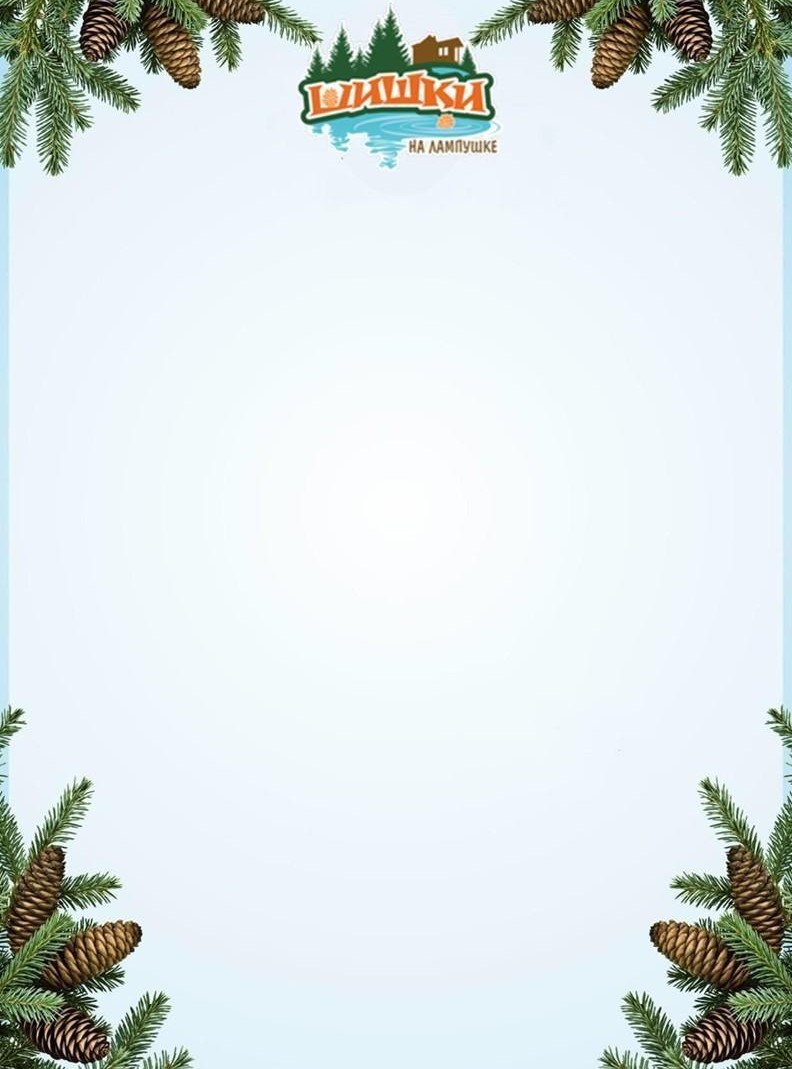 Гриль-домик малыйПН-ПТ (пятница до 15 часов)С 9.00 до 15.00 - 1000 рублей/часС 15.00 до 23.00 – 1500 рублей/часПТ (пятница с 15 часов), СБ, ВСС 9.00 до 15.00 - 1500 рублей/часС 15.00 до 23.00 – 2000 рублей/часГриль-домик большойПН-ПТ (пятница до 15 часов)С 9.00 до 15.00 - 1500 рублей/час С 15.00 до 23.00 – 2000 рублей/часПТ (пятница с 15 часов), СБ, ВСС 9.00 до 15.00 - 2000 рублей/часС 15.00 до 23.00 – 2500 рублей/час